Poštovani/e,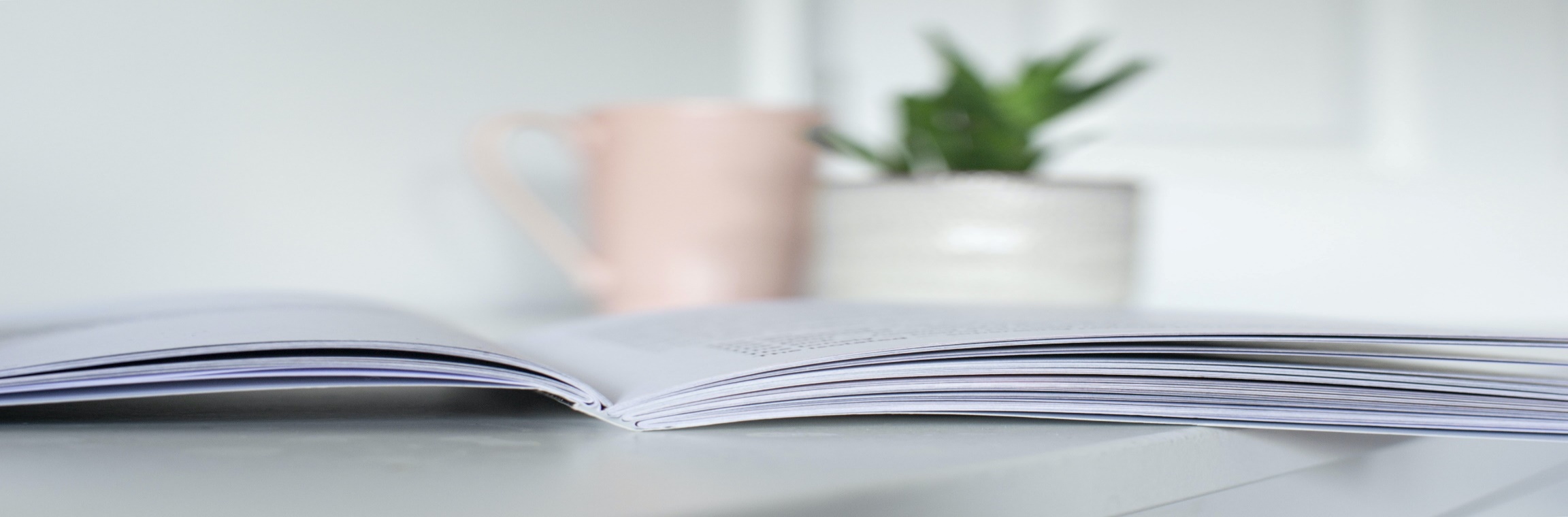 Pozivamo Vas da prisustvujete akreditovanim obukama, možete se prijaviti samo na jednu ili obe obuke:Učešće na obukama molimo Vas da potvrdite slanjem popunjenog prijavnog formulara koji se nalazi u prilogu ovog mejla, najkasnije do 27. oktobra, na mejl adresu cpzvns@gmail.com     Ukoliko ne bude prijavljen dovoljan broj učesnika po grupi, organizatori zadržavaju pravo da otkažu zakazani termin, o čemu će učesnici biti blagovremeno obavešteni.  Ukoliko se učesnik ne pojavi na obuci, novac se ne vraća.Zaštita od Kovida-19: Organizator obezbeđuje maske i dezinfekciona sredstva tokom trajanja obuke. Sala za rad je dovoljno velika da se obezbedi fizička distanca tokom rada.Za sve dodatne informacije možete kontaktirati Jelenu Avramov na broj 060/56-50-111 ili na 021/300-666-4 ili 063/826-66-02.   „Prevencija sindroma sagorevanja kod profesionalaca u socijalnoj zaštiti“ TEME OBUKE:Pozitivna i negativna strana stresa – neka vam stres bude saveznikVaši izvori stresa i reakcije na stresStres u profesionalnom okruženju, sindrom sagorevanjaStrategije suočavanja – Vaš plan akcijeU skladu sa bodovnom  listom uslova za sticanje bodova za obnavljanje licence Pravilnika o licenciranju stručnih radnika („Službeni glasnik RS“, br. 42/2013) učesnik obuke ostavaruje 15 aktivnih bodova.VREME I MESTO REALIZACIJE: 30. oktobar od 10.00 do 18.00 časova, u Novom Sadu. O tačnom mestu održavanja obuke bićete blagovremeno informisani.CENA OBUKE: 7.500 dinara po učesniku. Uplata se vrši najkasnije 3 dana pre početka obuke.CENA UKLJUČUJE: materijal za učesnike, 2 kafe pauze i 1 pauzu za ručak za učesnike. Putni troškovi i smeštaj učesnika nisu u ceni obuke. AUTORKE I VODITELJKE: Marina Vukotić i Ivana Koprivica„Strategije suočavanja sa stresom“TEME OBUKE:Asertivna komunikacijaUpravljanje vremenomUpravljanje promenamaTehnike relaksacije U skladu sa bodovnom  listom uslova za sticanje bodova za obnavljanje licence Pravilnika o licenciranju stručnih radnika („Službeni glasnik RS“, br. 42/2013) učesnik obuke ostavaruje 15 aktivnih bodova.VREME I MESTO REALIZACIJE: 31. oktobar od 10.00 do 18.00 časova, u Novom Sadu. O tačnom mestu održavanja obuke bićete blagovremeno informisani.CENA OBUKE: 7.500 dinara po učesniku. Uplata se vrši najkasnije 3 dana pre početka obuke.CENA UKLJUČUJE: materijal za učesnike, 2 kafe pauze i 1 pauzu za ručak za učesnike. Putni troškovi i smeštaj učesnika nisu u ceni obuke. AUTORKE I VODITELJKE: Marina Vukotić i Ivana Koprivica